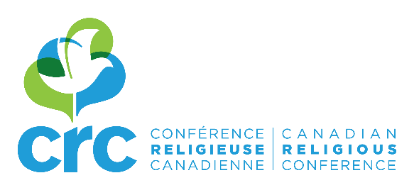 WISDOM AND PASSION IN A BROKEN CHURCHHealing the Present and Shaping the FutureApril 1st, 2019Saint-Boniface Cathedral180 de la Cathédrale AvenueWinnipeg MB R2H 0H7REGISTRATION FORMCost: $40 (lunch included)Name:   	_Congregation:  	Please, check your status:   Congregational Leader   Congregational Member   Diocesan Priest   Deacon   Lay Associate   Lay PersonE-mail: _____________________________________________________________________Please use one registration form per participant and send them by e-mail to Nathalie Gauthier: ngauthier@crc-canada.orgPAYMENT WILL BE AT THE DOOR. Means of payment:CashCheque (payable to “Canadian Religious Conference” or “CRC”)Information: formation@crc-canada.orgRegistration: Nathalie Gauthier, ngauthier@crc-canada.org